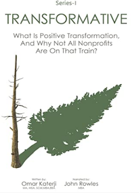 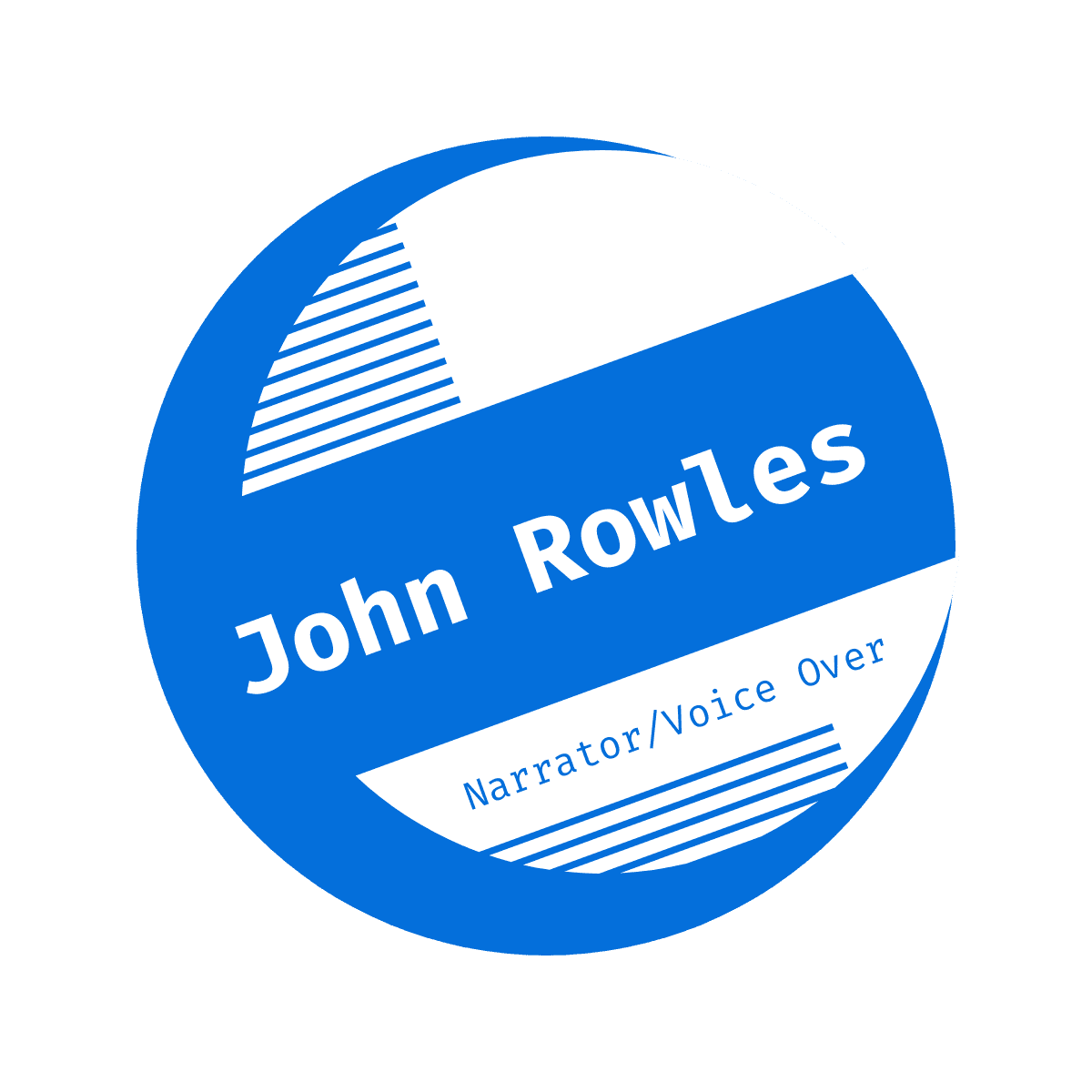 Voice: Bountiful, Burly, and Salving voice like a comfortable pair of well-worn jeans.  NONFICTION – BUSINESSTransformative by Omar Katerji / ACXNON-FICTION - VIDEOMcAlester Army Ammunition Plant, YouTubeThe Nexus of Climate Change, Migration, & Security Climate Change, Security in South Asia, Center for American ProgressFICTION - VIDEOMarine Encounter by John Patricio, YouTubeMy Bare Hands by John Patricio, YouTubeA short history of sending wish lists to Santa Claus reminds us why we love the Internet, MashableThe Ultimate Event by Citra Productions, VimeoMancession by Citra Productions, VimeoHerbocide by Tim Flaherty Media, VimeoPERFORMANCE30+ years of live performance as a drummer and lead guitarist for rock/blues/rhythm & blues bands5 years of on-air radio experience at WMDM/WPTX and WTKX TK101Music composition and performance for short and feature length independent filmsPro-bono music composition and performance work for multiple Fairfax Public Access television showsMultiple awards from TIVA and 48Hour Film Project for narration and original music compositionNarration and music have appeared in over a dozen film festivalsE-Lit Author award for Manku – Haiku From A Man’s Point Of ViewAUTHORManku and Manku Too, AmazonEDUCATIONMBA - Marymount University, Arlington, VAB.S. Business – University of Mobile, Mobile, ALITIL: Foundations, Release Control and Validation, Operational Support and Analysis Six Sigma Lean ProfessionalSix Sigma Green BeltChange Management SpecialistCertified Kaizen Facilitator MILITARY SERVICEUnited States Navy – 1990-1993 - NSGA Fort Meade, MDTRAININGSean Pratt – Audiobook NarrationRacheal Naylor and Alan Shires – The Voice Over NetworkRaul Aldana – Dubbing TechniquesEric Stuart – AnimeKevin Rehr and Natalie Lyon – Voice Acting the Pixar WaySTUDIO & EQUIPMENTMic: AKG C214Interface: MOTU 2Booth: Clear SonicDAW: Studio One, AudacityMac i/OS